TRUE/FALSE.  Write 'T' if the statement is true and 'F' if the statement is false. 1) 
The unit of measurement for conductance is the Coulomb.  
1) 
_______ 2) 
Kilo equals 1,000 times the base unit.  
2) 
_______ 3) 
Inductors store energy in an electrostatic field.  
3) 
_______ 4) 
An electronic device which stores an electric charge is known as an inductor.  
4) 
_______ 5) 
The symbol μ is an abbreviation for 10-6 or micro.  
5) 
_______ MULTIPLE CHOICE.  Choose the one alternative that best completes the statement or answers the question. 6) 
Which of the following are common applications of electronics?  
6) 
_______ A) 
Computers  B) 
Automation  C) 
Communications systems  D) 
Consumer products  E) 
All of the above  7) 
The symbol for Current is:  
7) 
_______ A) 
I  
B) 
A  
C) 
V  
D) 
C  8) 
The unit of measurement for current is the:  
8) 
_______ A) 
Volt  
B) 
Ohm  
C) 
Ampere  
D) 
Watt  9) 
The symbol for voltage is:  
9) 
_______ A) 
C  
B) 
A  
C) 
R  
D) 
V  10) 
The unit of measurement for voltage is the:  
10) 
______ A) 
Volt  
B) 
Ampere  
C) 
Ohm D 
D) 
Watt  11) 
The symbol for a resistor is:  
11) 
______ A) 
A  
B) 
V  
C) 
C  
D) 
R  12) 
The shortcut symbol for Ohms is:  
12) 
______ A) 
Ω 
B) 
α 
C) 
δ 
D) 
. 13) 
The unit of measurement for resistance is the:  
13) 
______ A) 
Watt  
B) 
Ampere  
C) 
Volt  
D) 
Ohm  14) 
Which of the following metric prefixes is NOT commonly used in electronics work?  
14) 
______ A) 
tera  
B) 
micro  
C) 
milli  
D) 
kilo  
E) 
pico  15) 
Express the number 10,000 in proper scientific notation.  
15) 
______ A) 
10.0 × 103  
B) 
1.0 × 104  
C) 
100.0 × 102  
D) 
1.0 × 103  16) 
Convert 4.7 mA to amperes.  
16) 
______ A) 
47,000 A  
B) 
0.0047 A  
C) 
4,700 A  
D) 
0.00047 A  17) 
Convert 120 mW to W.  
17) 
______ A) 
1,200 W  
B) 
0.00012 W  
C) 
120,000 W  
D) 
0.12 W  18) 
Convert 10,000 ohms to kΩ.  
18) 
______ A) 
100 kΩ 
B) 
1 kΩ 
C) 
1000 kΩ  
D) 
10 kΩ 19) 
Convert 75 μV to mV.  
19) 
______ A) 
75,000 mV  
B) 
0.000075 mV  
C) 
0.075 mV  
D) 
7500 mV  20) 
Convert 5.7 mW to μW.  
20) 
______ A) 
0.00057 μW  
B) 
57,000 μW  
C) 
0.057 μW  
D) 
5,700 μW  21) 
Convert 6.8 × 10-5 W to the closest standard metric prefix.  
21) 
______ A) 
6.8 μW  
B) 
68 μW  
C) 
0.68 μW  
D) 
680 μW  22) 
Convert 3.95 × 10-4 A to the closest standard metric prefix.  
22) 
______ A) 
0.395 mA  
B) 
395 mA  
C) 
39.5 mA  
D) 
3.95 mA  Convert the following: 23) 
2 × 10-3 Amp = ________  
23) 
______ A) 
0.5 milliamps  
B) 
2 amps  
C) 
2 milliamps  
D) 
2 microamps  24) 
4.7 kΩ = ________  
24) 
______ A) 
4.7 × 10-3 Ω  
B) 
4.7 × 103 Ω  
C) 
4.7 × 10-4 Ω  
D) 
47 × 10-3 Ω  25) 
3.9 kΩ = ________  
25) 
______ A) 
3.9 × 10-4 Ω  
B) 
3.9 × 105 Ω  
C) 
39 × 10-3 Ω 
D) 
3.9 × 103 Ω  26) 
980 microvolts = ________  
26) 
______ A) 
980 × 10-3 V  B) 
98 × 103 V  C) 
9.80 millivolts  D) 
both A and C  E) 
none of the above  27) 
2.2 kV = ________  
27) 
______ A) 
2.2 × 10-3 V  
B) 
2.2 × 10-4 V  
C) 
2,200 Volts  
D) 
22 × 103 V  28) 
Siemens is a unit for:  
28) 
______ A) 
conductance  
B) 
power  
C) 
voltage  
D) 
resistance  29) 
The shorthand method that uses a base number between 1 and 10 is called:  
29) 
______ A) 
prefix  
B) 
engineering notation  C) 
scientific notation  
D) 
decimal  30) 
The symbol for power is:  
30) 
______ A) 
Z  
B) 
P  
C) 
W  
D) 
Q  31) 
Express 0.004730 = ________, ________.  
31) 
______ A) 
4.73 × 10-6, 4.73 micro  
B) 
4.73 × 10-3, 4.73 milli  C) 
M473 × 103, .473 milli  
D) 
473 × 10-3, 4.73 milli  32) 
Express 5.6 × 10-2 in milli, basic units, and micro.  
32) 
______ A) 
5600 milli, 56, 560 pico  
B) 
56 milli, 0.056, 56000 micro  C) 
5.6 milli, 0.056, 56000 micro  
D) 
560 milli, 5.600, 5600 micro  33) 
Multiply (99.2 × 10-6)(48 × 101) = ________, ________.  
33) 
______ A) 
4.76 × 10-2, 47.6 milli  
B) 
4.76 × 10-4, 47.6 milli  C) 
476 × 10-3, 47.6 micro  
D) 
4.76 × 10-2, 47.6 nano  34) 
Add (430 × 106) + (9.75 × 108) = ________, ________.  
34) 
______ A) 
14 × 109, 1.4 Giga  
B) 
1.4 × 109, 1.4 Mega  C) 
14 × 109, 1.4 Giga  
D) 
1.4 × 109, 1.4 Giga  35) 
Subtract (3462 × 100) - (2.22 × 102) = ________, ________.  
35) 
______ A) 
3.24 × 103, 3.24 milli  
B) 
3.24 × 103, 3.24 kilo  C) 
3.24 × 104, 3.24 kilo  
D) 
3.24 × 102, 3.24 kilo  36) 
Divide  =      
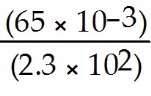 36) 
______ A) 
2.83 × 10-3, 283 micro  
B) 
2.83 × 10-2, 283 micro  C) 
2.83 × 10-5, 283 micro  
D) 
2.83 × 10-4, 283 micro  37) 
Convert 4,600,000 Ω to Mega Ω.  
37) 
______ A) 
4.6 Mega Ω  
B) 
46 Mega Ω  
C) 
460 Mega Ω  
D) 
4600 Mega Ω  38) 
2 μF = ________ 
38) 
______ A) 
2000 nF  
B) 
200 pF  
C) 
2 × 10-6 F  
D) 
both A and C  39) 
Express the number 51,000,000,000 in proper scientific notation.  
39) 
______ A) 
5.1 × 1011  
B) 
5.1 × 1010  
C) 
5.1 × 109  
D) 
51 × 108  40) 
The SI system is : 
40) 
______ A) 
used for scientific work B) 
used for engineering work C) 
an international system D) 
based on a system of fundamental units E) 
all of the above TRUE/FALSE.  Write 'T' if the statement is true and 'F' if the statement is false. 41) 
The smallest particle of an element that still retains the characteristics of the element is called an atom.  
41) 
______ 42) 
Electrons are negatively charged particles, and are contained in the nucleus of the atom.  
42) 
______ 43) 
In the neutral state all atoms contain the same number of protons and electrons.  
43) 
______ 44) 
The outermost shell of an atom is called the valence shell.  
44) 
______ 45) 
The copper atom contains 29 free electrons.  
45) 
______ 46) 
The nucleus contains protons and electrons, each with an opposite charge.  
46) 
______ 